BOOKING FORM TO ATTEND WORKSHOPTuesday 16th January 2018Royal College of Occupational Therapists106-114 Borough High Street, London SE1 1LBWorkshop aim: to support occupational therapists in: ‘developing and finalising/polishing’ their application for a National Institute for Health Research Integrated Clinical Academic Pathway Award at Clinical Doctoral Fellowship or Clinical / Senior Clinical Lectureship level.Delegates must have made a commitment to apply for an NIHR Clinical Doctoral Fellowship or Clinical / Senior Clinical Lectureships in 2018 (rounds open March 2018). Preparing an application can take 12-18 months and, as such, delegates will need to have done a lot of work prior to the workshop, and be ready to bring along a well-developed draft of their application. Please note this free event is for RCOT members only.Places are limited (maximum of 12) and will be allocated on a first come first served basis so please book early to avoid disappointment. Confirmation of a place will be confirmed via email.Please complete and return this form to:  lesley.gleaves@cot.co.uk       Tel: 020 7450 2323Please indicate below the NIHR Award level you are applying for in 2018:NIHR ICAP Awards: Maximising your success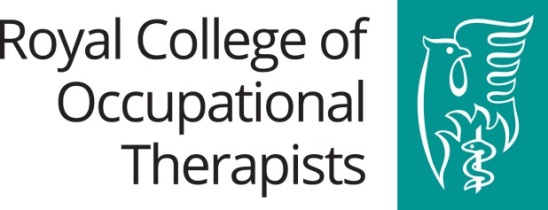 An event hosted by the Royal College of Occupational Therapists An event hosted by the Royal College of Occupational Therapists Title:First name:Surname:Address (including postcode)Job title:Organisation:RCOT Membership Number:Email:Telephone (daytime) / Mobile:Special dietary requirements:Special needs / accessibilityClinical Doctoral Fellowship Clinical Lectureship  Senior Clinical Lectureship